                              Grupo Municipal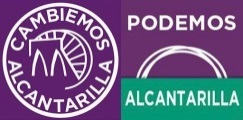                     Cambiemos Alcantarilla-PodemosDe acuerdo con lo previsto en el Reglamento de Organización, Funcionamiento y Régimen Jurídico de Entidades Locales, el Grupo Municipal Cambiemos Alcantarilla-Podemos  del Ayuntamiento de Alcantarilla desea someter a la consideración del Pleno la siguiente Propuesta.TEMA DE PROPUESTA.Reapertura piscina municipal de verano.EXPOSICION DE MOTIVOS.Ya se han cumplido tres años de legislatura y nuestro municipio sigue sufriendo el hecho de no poder disfrutar de una piscina municipal durante los meses de verano, mientras que en otros municipios ya están disfrutando de sus piscinas municipales.En ninguno de los presupuestos presentados por el Partido Popular constaba una partida presupuestaria para la rehabilitación de la misma.Desde nuestro grupo municipal decidimos preguntar a la ciudadanía y realizar una recogida de firmas con el propósito de comprobar el interés de nuestros vecinos y vecinas por la reapertura de dicha piscina, además de haber presentado anteriormente una moción con respecto a la reapertura de la piscina municipal y de haber presentado enmiendas a los presupuestos destinando una partida presupuestaria para la misma.Por ello consideramos que es necesario que desde las instituciones se escuche la opinión de la ciudadanía y trabajar por recuperar la piscina de nuestro municipio de una vez por todas.Por todo lo expuesto, el Grupo Municipal CAMBIEMOS ALCANTARILLA-PODEMOS hace al Pleno la siguiente propuesta de ACUERDO:Instar al Gobierno Municipal a la elaboración de un estudio sobre el estado en que se encuentra las instalaciones de dicha Piscina Municipal. Destinar fondos en los próximos presupuestos para la rehabilitación y puesta en funcionamiento de dicha Piscina Municipal de Verano. Valorar la mejor forma de explotación de dichas instalaciones entre el Gobierno Municipal y demás grupos políticos. Estudiar presupuestariamente la opción de construir una nueva, en el caso de que resulte más económico que arreglar la antigua.                                                  	                                                     Alcantarilla a 15 de junio de 2018Arcadio Martínez Corrales Portavoz del Grupo MunicipalCambiemos Alcantarilla-Podemos